Solactive AG has decided to conduct a Market Consultation with regard to changing its Post Ex-Date Dividend Adjustment Methodology in Standard Indices related to the treatment of dividend payments of Japanese and South Korean companies. The details of the proposed change are set out in the following document, which is available on Solactive’s website under the following link: https://www.solactive.com/wp-content/uploads/2020/09/Solactive-Post-Ex-Date-Div-Adj-Methodology-Standard-Indices_Final.pdfChanges to the Solactive Post Ex-Date Dividend Adjustment Methodology in Standard IndicesIf you would like to share your thoughts with Solactive, please use this consultation form and provide us with your personal details and those of your organization. Solactive is inviting all stakeholders and interested third parties to evaluate the Methodology for Post Ex-Date Dividends Adjustment in Japan and South Korea and welcomes any feedback on how this may affect and/or improve their use of Solactive indices. Consultation ProcedureStakeholders and third parties who are interested in participating in this Market Consultation, are invited to respond until 5th of October 2020.Please send your feedback via email to compliance@solactive.com, specifying “Market Consultation Solactive Post Ex-Date Dividend Adjustment Methodology in Standard Indices” as the subject of the email, or via postal mail to:	Solactive AGPlatz der Einheit 160327 FrankfurtGermany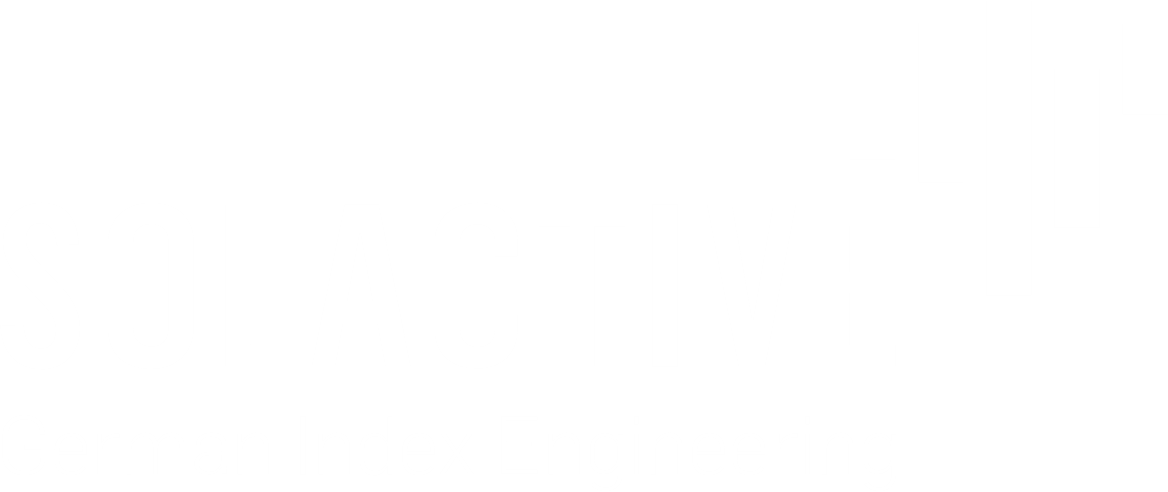 NameFunctionOrganizationEmailPhoneConfidentiality (Y/N)Should you have any additional questions regarding the consultative question in particular, please do not hesitate to contact us via above email address.